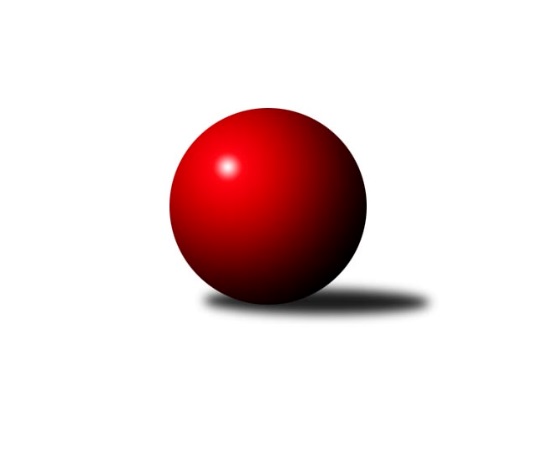 Č.7Ročník 2017/2018	9.6.2024 2. KLZ A 2017/2018Statistika 7. kolaTabulka družstev:		družstvo	záp	výh	rem	proh	skore	sety	průměr	body	plné	dorážka	chyby	1.	TJ Loko České Budějovice	7	7	0	0	43.0 : 13.0 	(102.0 : 63.0)	3049	14	2077	971	46.6	2.	TJ Sokol Chýnov ženy	7	5	0	2	40.0 : 16.0 	(98.0 : 68.0)	3152	10	2136	1015	36.4	3.	SKK Primátor Náchod B ženy	7	4	1	2	33.0 : 23.0 	(87.0 : 78.0)	3100	9	2124	976	39.3	4.	KK Jiří Poděbrady ženy	7	4	1	2	29.0 : 27.0 	(90.0 : 78.0)	3119	9	2135	983	47.4	5.	TJ Spartak Pelhřimov ženy	7	4	0	3	27.0 : 29.0 	(79.0 : 87.0)	3059	8	2102	957	43.9	6.	TJ Sparta Kutná Hora ženy	7	3	0	4	24.0 : 32.0 	(75.0 : 90.0)	3049	6	2113	936	46.6	7.	TJ Neratovice ženy	7	2	1	4	22.0 : 34.0 	(78.0 : 86.0)	3010	5	2062	949	48.7	8.	TJ Bižuterie Jablonec nad Nisou ženy	7	2	1	4	22.0 : 34.0 	(74.0 : 91.0)	3012	5	2096	916	56	9.	TJ Lokomotiva Ústí nad Labem ženy	7	1	0	6	21.0 : 35.0 	(72.0 : 95.0)	3063	2	2127	936	47.7	10.	Kuželky Jiskra Hazlov ženy	7	1	0	6	19.0 : 37.0 	(73.0 : 92.0)	2986	2	2038	948	47Tabulka doma:		družstvo	záp	výh	rem	proh	skore	sety	průměr	body	maximum	minimum	1.	TJ Sokol Chýnov ženy	4	4	0	0	27.0 : 5.0 	(62.0 : 33.0)	3157	8	3219	3124	2.	SKK Primátor Náchod B ženy	4	3	1	0	23.0 : 9.0 	(50.0 : 44.0)	3134	7	3172	3101	3.	TJ Loko České Budějovice	3	3	0	0	21.0 : 3.0 	(51.0 : 19.0)	3033	6	3079	2986	4.	TJ Spartak Pelhřimov ženy	3	3	0	0	18.0 : 6.0 	(44.0 : 28.0)	3082	6	3135	3036	5.	KK Jiří Poděbrady ženy	4	3	0	1	18.0 : 14.0 	(53.0 : 43.0)	3084	6	3158	3030	6.	TJ Bižuterie Jablonec nad Nisou ženy	3	2	1	0	15.0 : 9.0 	(36.0 : 35.0)	3053	5	3074	3014	7.	TJ Neratovice ženy	3	2	0	1	13.0 : 11.0 	(41.0 : 29.0)	3084	4	3129	3000	8.	TJ Sparta Kutná Hora ženy	4	2	0	2	15.0 : 17.0 	(44.0 : 50.0)	3101	4	3169	3037	9.	TJ Lokomotiva Ústí nad Labem ženy	3	1	0	2	12.0 : 12.0 	(33.0 : 38.0)	3179	2	3251	3069	10.	Kuželky Jiskra Hazlov ženy	4	1	0	3	12.0 : 20.0 	(46.0 : 49.0)	3053	2	3087	3039Tabulka venku:		družstvo	záp	výh	rem	proh	skore	sety	průměr	body	maximum	minimum	1.	TJ Loko České Budějovice	4	4	0	0	22.0 : 10.0 	(51.0 : 44.0)	3053	8	3107	2939	2.	KK Jiří Poděbrady ženy	3	1	1	1	11.0 : 13.0 	(37.0 : 35.0)	3130	3	3177	3045	3.	TJ Sokol Chýnov ženy	3	1	0	2	13.0 : 11.0 	(36.0 : 35.0)	3150	2	3200	3103	4.	SKK Primátor Náchod B ženy	3	1	0	2	10.0 : 14.0 	(37.0 : 34.0)	3089	2	3205	2874	5.	TJ Sparta Kutná Hora ženy	3	1	0	2	9.0 : 15.0 	(31.0 : 40.0)	3032	2	3109	2972	6.	TJ Spartak Pelhřimov ženy	4	1	0	3	9.0 : 23.0 	(35.0 : 59.0)	3053	2	3237	2789	7.	TJ Neratovice ženy	4	0	1	3	9.0 : 23.0 	(37.0 : 57.0)	2992	1	3039	2942	8.	Kuželky Jiskra Hazlov ženy	3	0	0	3	7.0 : 17.0 	(27.0 : 43.0)	2963	0	3087	2859	9.	TJ Lokomotiva Ústí nad Labem ženy	4	0	0	4	9.0 : 23.0 	(39.0 : 57.0)	3034	0	3053	3012	10.	TJ Bižuterie Jablonec nad Nisou ženy	4	0	0	4	7.0 : 25.0 	(38.0 : 56.0)	3002	0	3042	2949Tabulka podzimní části:		družstvo	záp	výh	rem	proh	skore	sety	průměr	body	doma	venku	1.	TJ Loko České Budějovice	7	7	0	0	43.0 : 13.0 	(102.0 : 63.0)	3049	14 	3 	0 	0 	4 	0 	0	2.	TJ Sokol Chýnov ženy	7	5	0	2	40.0 : 16.0 	(98.0 : 68.0)	3152	10 	4 	0 	0 	1 	0 	2	3.	SKK Primátor Náchod B ženy	7	4	1	2	33.0 : 23.0 	(87.0 : 78.0)	3100	9 	3 	1 	0 	1 	0 	2	4.	KK Jiří Poděbrady ženy	7	4	1	2	29.0 : 27.0 	(90.0 : 78.0)	3119	9 	3 	0 	1 	1 	1 	1	5.	TJ Spartak Pelhřimov ženy	7	4	0	3	27.0 : 29.0 	(79.0 : 87.0)	3059	8 	3 	0 	0 	1 	0 	3	6.	TJ Sparta Kutná Hora ženy	7	3	0	4	24.0 : 32.0 	(75.0 : 90.0)	3049	6 	2 	0 	2 	1 	0 	2	7.	TJ Neratovice ženy	7	2	1	4	22.0 : 34.0 	(78.0 : 86.0)	3010	5 	2 	0 	1 	0 	1 	3	8.	TJ Bižuterie Jablonec nad Nisou ženy	7	2	1	4	22.0 : 34.0 	(74.0 : 91.0)	3012	5 	2 	1 	0 	0 	0 	4	9.	TJ Lokomotiva Ústí nad Labem ženy	7	1	0	6	21.0 : 35.0 	(72.0 : 95.0)	3063	2 	1 	0 	2 	0 	0 	4	10.	Kuželky Jiskra Hazlov ženy	7	1	0	6	19.0 : 37.0 	(73.0 : 92.0)	2986	2 	1 	0 	3 	0 	0 	3Tabulka jarní části:		družstvo	záp	výh	rem	proh	skore	sety	průměr	body	doma	venku	1.	TJ Sokol Chýnov ženy	0	0	0	0	0.0 : 0.0 	(0.0 : 0.0)	0	0 	0 	0 	0 	0 	0 	0 	2.	TJ Bižuterie Jablonec nad Nisou ženy	0	0	0	0	0.0 : 0.0 	(0.0 : 0.0)	0	0 	0 	0 	0 	0 	0 	0 	3.	TJ Neratovice ženy	0	0	0	0	0.0 : 0.0 	(0.0 : 0.0)	0	0 	0 	0 	0 	0 	0 	0 	4.	Kuželky Jiskra Hazlov ženy	0	0	0	0	0.0 : 0.0 	(0.0 : 0.0)	0	0 	0 	0 	0 	0 	0 	0 	5.	TJ Sparta Kutná Hora ženy	0	0	0	0	0.0 : 0.0 	(0.0 : 0.0)	0	0 	0 	0 	0 	0 	0 	0 	6.	TJ Spartak Pelhřimov ženy	0	0	0	0	0.0 : 0.0 	(0.0 : 0.0)	0	0 	0 	0 	0 	0 	0 	0 	7.	TJ Loko České Budějovice	0	0	0	0	0.0 : 0.0 	(0.0 : 0.0)	0	0 	0 	0 	0 	0 	0 	0 	8.	SKK Primátor Náchod B ženy	0	0	0	0	0.0 : 0.0 	(0.0 : 0.0)	0	0 	0 	0 	0 	0 	0 	0 	9.	KK Jiří Poděbrady ženy	0	0	0	0	0.0 : 0.0 	(0.0 : 0.0)	0	0 	0 	0 	0 	0 	0 	0 	10.	TJ Lokomotiva Ústí nad Labem ženy	0	0	0	0	0.0 : 0.0 	(0.0 : 0.0)	0	0 	0 	0 	0 	0 	0 	0 Zisk bodů pro družstvo:		jméno hráče	družstvo	body	zápasy	v %	dílčí body	sety	v %	1.	Milada Šafránková 	TJ Loko České Budějovice  	7	/	7	(100%)	25	/	28	(89%)	2.	Alena Čampulová 	TJ Loko České Budějovice  	7	/	7	(100%)	23	/	28	(82%)	3.	Štěpánka Vytisková 	TJ Spartak Pelhřimov ženy 	6	/	7	(86%)	23	/	28	(82%)	4.	Lucie Holubová 	TJ Neratovice ženy 	6	/	7	(86%)	22	/	28	(79%)	5.	Jana Florianová 	TJ Bižuterie Jablonec nad Nisou ženy 	6	/	7	(86%)	22	/	28	(79%)	6.	Denisa Nálevková 	SKK Primátor Náchod B ženy 	6	/	7	(86%)	20.5	/	28	(73%)	7.	Linda Lidman 	Kuželky Jiskra Hazlov ženy 	6	/	7	(86%)	19.5	/	28	(70%)	8.	Alena Kovandová 	TJ Sokol Chýnov ženy 	6	/	7	(86%)	16	/	28	(57%)	9.	Miroslava Cízlerová 	TJ Sokol Chýnov ženy 	5	/	6	(83%)	18.5	/	24	(77%)	10.	Veronika Kulová 	TJ Loko České Budějovice  	5	/	6	(83%)	18	/	24	(75%)	11.	Milena Mankovecká 	SKK Primátor Náchod B ženy 	5	/	6	(83%)	17	/	24	(71%)	12.	Jana Balzerová 	TJ Lokomotiva Ústí nad Labem ženy 	5	/	6	(83%)	15.5	/	24	(65%)	13.	Jitka Bulíčková 	TJ Sparta Kutná Hora ženy 	5	/	6	(83%)	13.5	/	24	(56%)	14.	Martina Klojdová 	TJ Loko České Budějovice  	5	/	6	(83%)	13	/	24	(54%)	15.	Zdeňka Dejdová 	KK Jiří Poděbrady ženy 	5	/	7	(71%)	20	/	28	(71%)	16.	Eva Dvorská 	TJ Neratovice ženy 	5	/	7	(71%)	19	/	28	(68%)	17.	Hana Peroutková 	TJ Sokol Chýnov ženy 	5	/	7	(71%)	18	/	28	(64%)	18.	Jana Abrahámová 	TJ Sparta Kutná Hora ženy 	5	/	7	(71%)	17	/	28	(61%)	19.	Zuzana Mihálová 	TJ Sokol Chýnov ženy 	5	/	7	(71%)	16	/	28	(57%)	20.	Aneta Kusiová 	TJ Spartak Pelhřimov ženy 	5	/	7	(71%)	16	/	28	(57%)	21.	Zděna Štruplová 	TJ Loko České Budějovice  	5	/	7	(71%)	15.5	/	28	(55%)	22.	Věra Slezáčková 	TJ Lokomotiva Ústí nad Labem ženy 	4	/	5	(80%)	13	/	20	(65%)	23.	Zuzana Holcmanová 	KK Jiří Poděbrady ženy 	4	/	7	(57%)	17	/	28	(61%)	24.	Lucie Tauerová 	Kuželky Jiskra Hazlov ženy 	4	/	7	(57%)	16.5	/	28	(59%)	25.	Jana Takáčová 	TJ Sokol Chýnov ženy 	4	/	7	(57%)	15.5	/	28	(55%)	26.	Karoline Utikalová 	Kuželky Jiskra Hazlov ženy 	4	/	7	(57%)	14.5	/	28	(52%)	27.	Věra Návarová 	TJ Sokol Chýnov ženy 	4	/	7	(57%)	13	/	28	(46%)	28.	Barbora Vašáková 	TJ Lokomotiva Ústí nad Labem ženy 	4	/	7	(57%)	12.5	/	28	(45%)	29.	Lucie Slavíková 	SKK Primátor Náchod B ženy 	3	/	4	(75%)	8.5	/	16	(53%)	30.	Klára Miláčková 	TJ Sparta Kutná Hora ženy 	3	/	5	(60%)	12.5	/	20	(63%)	31.	Denisa Kovačovičová 	SKK Primátor Náchod B ženy 	3	/	6	(50%)	10.5	/	24	(44%)	32.	Jana Gembecová 	TJ Bižuterie Jablonec nad Nisou ženy 	3	/	7	(43%)	17	/	28	(61%)	33.	Magdaléna Moravcová 	KK Jiří Poděbrady ženy 	3	/	7	(43%)	14	/	28	(50%)	34.	Jaroslava Fukačová 	TJ Neratovice ženy 	3	/	7	(43%)	14	/	28	(50%)	35.	st. Seifertová, st.	TJ Bižuterie Jablonec nad Nisou ženy 	3	/	7	(43%)	12.5	/	28	(45%)	36.	Michaela Moravcová 	KK Jiří Poděbrady ženy 	3	/	7	(43%)	12	/	28	(43%)	37.	Lenka Stejskalová 	TJ Bižuterie Jablonec nad Nisou ženy 	3	/	7	(43%)	11	/	28	(39%)	38.	Ludmila Landkamerová 	TJ Spartak Pelhřimov ženy 	3	/	7	(43%)	10	/	28	(36%)	39.	Vlasta Kohoutová 	KK Jiří Poděbrady ženy 	2	/	2	(100%)	6	/	8	(75%)	40.	Kateřina Majerová 	SKK Primátor Náchod B ženy 	2	/	2	(100%)	5	/	8	(63%)	41.	Jitka Vacková 	KK Jiří Poděbrady ženy 	2	/	4	(50%)	10	/	16	(63%)	42.	Eva Renková 	TJ Sparta Kutná Hora ženy 	2	/	5	(40%)	9	/	20	(45%)	43.	Ivana Kopecká 	TJ Sparta Kutná Hora ženy 	2	/	5	(40%)	8	/	20	(40%)	44.	Miroslava Vondrušová 	TJ Loko České Budějovice  	2	/	5	(40%)	7	/	20	(35%)	45.	Eliška Boučková 	SKK Primátor Náchod B ženy 	2	/	5	(40%)	7	/	20	(35%)	46.	Marcela Bořutová 	TJ Lokomotiva Ústí nad Labem ženy 	2	/	6	(33%)	7	/	24	(29%)	47.	Lucie Stránská 	TJ Lokomotiva Ústí nad Labem ženy 	2	/	7	(29%)	14	/	28	(50%)	48.	Klára Jarinová 	Kuželky Jiskra Hazlov ženy 	2	/	7	(29%)	11	/	28	(39%)	49.	Josefína Vytisková 	TJ Spartak Pelhřimov ženy 	2	/	7	(29%)	10	/	28	(36%)	50.	Hana Vaňková 	SKK Primátor Náchod B ženy 	1	/	1	(100%)	3	/	4	(75%)	51.	Miroslava Matejková 	TJ Spartak Pelhřimov ženy 	1	/	1	(100%)	3	/	4	(75%)	52.	Andrea Špačková 	Kuželky Jiskra Hazlov ženy 	1	/	1	(100%)	3	/	4	(75%)	53.	Michaela Dvořáková 	TJ Sokol Chýnov ženy 	1	/	1	(100%)	2	/	4	(50%)	54.	Helena Mervartová 	SKK Primátor Náchod B ženy 	1	/	2	(50%)	4	/	8	(50%)	55.	Karolína Kovaříková 	TJ Neratovice ženy 	1	/	2	(50%)	4	/	8	(50%)	56.	Michaela Zelená 	SKK Primátor Náchod B ženy 	1	/	2	(50%)	3	/	8	(38%)	57.	Šárka Vohnoutová 	TJ Lokomotiva Ústí nad Labem ženy 	1	/	3	(33%)	3	/	12	(25%)	58.	Markéta Kopecká 	TJ Sparta Kutná Hora ženy 	1	/	3	(33%)	3	/	12	(25%)	59.	Adéla Víšová 	SKK Primátor Náchod B ženy 	1	/	5	(20%)	9	/	20	(45%)	60.	Alžběta Doškářová 	TJ Neratovice ženy 	1	/	5	(20%)	8	/	20	(40%)	61.	Petra Skotáková 	TJ Spartak Pelhřimov ženy 	1	/	6	(17%)	9	/	24	(38%)	62.	Kateřina Carvová 	TJ Spartak Pelhřimov ženy 	1	/	7	(14%)	9	/	28	(32%)	63.	Eva Jandíková 	TJ Lokomotiva Ústí nad Labem ženy 	1	/	7	(14%)	7.5	/	28	(27%)	64.	Zdeňka Kvapilová 	TJ Bižuterie Jablonec nad Nisou ženy 	1	/	7	(14%)	7	/	28	(25%)	65.	Iveta Benešová 	Kuželky Jiskra Hazlov ženy 	0	/	1	(0%)	2	/	4	(50%)	66.	Nela Kratochvílová 	TJ Sparta Kutná Hora ženy 	0	/	1	(0%)	1	/	4	(25%)	67.	Lucie Kreklová 	TJ Loko České Budějovice  	0	/	1	(0%)	0	/	4	(0%)	68.	Iveta Jarinová 	Kuželky Jiskra Hazlov ženy 	0	/	1	(0%)	0	/	4	(0%)	69.	Adéla Kršková 	TJ Loko České Budějovice  	0	/	1	(0%)	0	/	4	(0%)	70.	Tereza Šípková 	TJ Lokomotiva Ústí nad Labem ženy 	0	/	1	(0%)	0	/	4	(0%)	71.	Jindřiška Doudová 	TJ Loko České Budějovice  	0	/	2	(0%)	2	/	8	(25%)	72.	Dagmar Šafaříková 	Kuželky Jiskra Hazlov ženy 	0	/	2	(0%)	2	/	8	(25%)	73.	Michaela Weissová 	KK Jiří Poděbrady ženy 	0	/	2	(0%)	2	/	8	(25%)	74.	Kateřina Gintarová 	SKK Primátor Náchod B ženy 	0	/	2	(0%)	1	/	8	(13%)	75.	Anna Doškářová 	TJ Neratovice ženy 	0	/	3	(0%)	2	/	12	(17%)	76.	Vlasta Peková 	Kuželky Jiskra Hazlov ženy 	0	/	3	(0%)	1	/	12	(8%)	77.	Hana Barborová 	TJ Sparta Kutná Hora ženy 	0	/	5	(0%)	7.5	/	20	(38%)	78.	Marie Adamcová 	TJ Sparta Kutná Hora ženy 	0	/	5	(0%)	5	/	20	(25%)	79.	Jana Samoláková 	TJ Neratovice ženy 	0	/	5	(0%)	4	/	20	(20%)	80.	Lenka Honzíková 	KK Jiří Poděbrady ženy 	0	/	6	(0%)	9	/	24	(38%)	81.	Hana Mlejnková 	TJ Neratovice ženy 	0	/	6	(0%)	7	/	24	(29%)	82.	Miroslava Utikalová 	Kuželky Jiskra Hazlov ženy 	0	/	6	(0%)	5	/	24	(21%)	83.	Emílie Císařovská 	TJ Bižuterie Jablonec nad Nisou ženy 	0	/	7	(0%)	6	/	28	(21%)Průměry na kuželnách:		kuželna	průměr	plné	dorážka	chyby	výkon na hráče	1.	TJ Lokomotiva Ústí nad Labem, 1-4	3181	2180	1000	45.8	(530.2)	2.	SKK Nachod, 1-4	3104	2137	966	43.6	(517.4)	3.	TJ Sparta Kutná Hora, 1-4	3101	2113	988	42.8	(517.0)	4.	Tábor, 1-4	3096	2129	967	42.3	(516.1)	5.	Hazlov, 1-4	3082	2101	981	43.9	(513.7)	6.	Poděbrady, 1-4	3060	2087	973	49.0	(510.1)	7.	KK Kosmonosy, 1-6	3054	2091	962	43.3	(509.1)	8.	TJ Bižuterie Jablonec nad Nisou, 1-4	3037	2092	945	52.2	(506.3)	9.	Pelhřimov, 1-4	3033	2082	951	46.3	(505.6)	10.	TJ Lokomotiva České Budějovice, 1-4	2936	2030	905	53.2	(489.4)Nejlepší výkony na kuželnách:TJ Lokomotiva Ústí nad Labem, 1-4TJ Lokomotiva Ústí nad Labem ženy	3251	6. kolo	Milada Šafránková 	TJ Loko České Budějovice 	579	1. koloTJ Spartak Pelhřimov ženy	3237	4. kolo	Šárka Vohnoutová 	TJ Lokomotiva Ústí nad Labem ženy	576	4. koloTJ Lokomotiva Ústí nad Labem ženy	3217	4. kolo	Štěpánka Vytisková 	TJ Spartak Pelhřimov ženy	564	4. koloSKK Primátor Náchod B ženy	3205	6. kolo	Denisa Nálevková 	SKK Primátor Náchod B ženy	562	6. koloTJ Loko České Budějovice 	3107	1. kolo	Jana Balzerová 	TJ Lokomotiva Ústí nad Labem ženy	560	6. koloTJ Lokomotiva Ústí nad Labem ženy	3069	1. kolo	Kateřina Carvová 	TJ Spartak Pelhřimov ženy	557	4. kolo		. kolo	Jana Balzerová 	TJ Lokomotiva Ústí nad Labem ženy	556	4. kolo		. kolo	Lucie Stránská 	TJ Lokomotiva Ústí nad Labem ženy	556	1. kolo		. kolo	Milena Mankovecká 	SKK Primátor Náchod B ženy	552	6. kolo		. kolo	Barbora Vašáková 	TJ Lokomotiva Ústí nad Labem ženy	551	6. koloSKK Nachod, 1-4SKK Primátor Náchod B ženy	3172	7. kolo	Jana Florianová 	TJ Bižuterie Jablonec nad Nisou ženy	582	5. koloKK Jiří Poděbrady ženy	3169	1. kolo	Štěpánka Vytisková 	TJ Spartak Pelhřimov ženy	571	7. koloSKK Primátor Náchod B ženy	3152	1. kolo	Zuzana Holcmanová 	KK Jiří Poděbrady ženy	571	1. koloSKK Primátor Náchod B ženy	3109	3. kolo	Eva Renková 	TJ Sparta Kutná Hora ženy	571	3. koloSKK Primátor Náchod B ženy	3101	5. kolo	Denisa Nálevková 	SKK Primátor Náchod B ženy	562	7. koloTJ Spartak Pelhřimov ženy	3098	7. kolo	Zdeňka Dejdová 	KK Jiří Poděbrady ženy	561	1. koloTJ Bižuterie Jablonec nad Nisou ženy	3019	5. kolo	Jitka Bulíčková 	TJ Sparta Kutná Hora ženy	549	3. koloTJ Sparta Kutná Hora ženy	3015	3. kolo	Milena Mankovecká 	SKK Primátor Náchod B ženy	548	3. kolo		. kolo	Denisa Nálevková 	SKK Primátor Náchod B ženy	546	1. kolo		. kolo	Denisa Nálevková 	SKK Primátor Náchod B ženy	541	3. koloTJ Sparta Kutná Hora, 1-4KK Jiří Poděbrady ženy	3177	4. kolo	Věra Návarová 	TJ Sokol Chýnov ženy	564	6. koloTJ Sparta Kutná Hora ženy	3169	6. kolo	Jitka Vacková 	KK Jiří Poděbrady ženy	559	4. koloTJ Sokol Chýnov ženy	3146	6. kolo	Jitka Bulíčková 	TJ Sparta Kutná Hora ženy	555	6. koloTJ Sparta Kutná Hora ženy	3119	2. kolo	Jitka Bulíčková 	TJ Sparta Kutná Hora ženy	551	2. koloTJ Sparta Kutná Hora ženy	3080	4. kolo	Lucie Holubová 	TJ Neratovice ženy	549	2. koloTJ Loko České Budějovice 	3071	7. kolo	Ivana Kopecká 	TJ Sparta Kutná Hora ženy	548	6. koloTJ Sparta Kutná Hora ženy	3037	7. kolo	Milada Šafránková 	TJ Loko České Budějovice 	548	7. koloTJ Neratovice ženy	3016	2. kolo	Eva Dvorská 	TJ Neratovice ženy	545	2. kolo		. kolo	Jana Abrahámová 	TJ Sparta Kutná Hora ženy	541	6. kolo		. kolo	Vlasta Kohoutová 	KK Jiří Poděbrady ženy	541	4. koloTábor, 1-4TJ Sokol Chýnov ženy	3219	7. kolo	Jana Florianová 	TJ Bižuterie Jablonec nad Nisou ženy	572	1. koloTJ Sokol Chýnov ženy	3154	5. kolo	Štěpánka Vytisková 	TJ Spartak Pelhřimov ženy	569	5. koloTJ Sokol Chýnov ženy	3132	3. kolo	Zuzana Mihálová 	TJ Sokol Chýnov ženy	561	5. koloTJ Sokol Chýnov ženy	3124	1. kolo	Zuzana Mihálová 	TJ Sokol Chýnov ženy	554	7. koloTJ Spartak Pelhřimov ženy	3089	5. kolo	Jana Takáčová 	TJ Sokol Chýnov ženy	550	7. koloTJ Neratovice ženy	3039	7. kolo	Zuzana Mihálová 	TJ Sokol Chýnov ženy	550	1. koloTJ Lokomotiva Ústí nad Labem ženy	3022	3. kolo	Zuzana Mihálová 	TJ Sokol Chýnov ženy	549	3. koloTJ Bižuterie Jablonec nad Nisou ženy	2996	1. kolo	Alena Kovandová 	TJ Sokol Chýnov ženy	545	7. kolo		. kolo	Alena Kovandová 	TJ Sokol Chýnov ženy	542	5. kolo		. kolo	Miroslava Cízlerová 	TJ Sokol Chýnov ženy	538	7. koloHazlov, 1-4TJ Sokol Chýnov ženy	3200	4. kolo	Denisa Kovačovičová 	SKK Primátor Náchod B ženy	585	2. koloSKK Primátor Náchod B ženy	3188	2. kolo	Lucie Tauerová 	Kuželky Jiskra Hazlov ženy	561	2. koloTJ Sparta Kutná Hora ženy	3109	5. kolo	Hana Peroutková 	TJ Sokol Chýnov ženy	560	4. koloKuželky Jiskra Hazlov ženy	3087	7. kolo	Linda Lidman 	Kuželky Jiskra Hazlov ženy	555	7. koloKuželky Jiskra Hazlov ženy	3044	4. kolo	Linda Lidman 	Kuželky Jiskra Hazlov ženy	555	2. koloKuželky Jiskra Hazlov ženy	3041	2. kolo	Jana Takáčová 	TJ Sokol Chýnov ženy	550	4. koloKuželky Jiskra Hazlov ženy	3039	5. kolo	Lucie Tauerová 	Kuželky Jiskra Hazlov ženy	546	4. koloTJ Bižuterie Jablonec nad Nisou ženy	2949	7. kolo	Linda Lidman 	Kuželky Jiskra Hazlov ženy	545	4. kolo		. kolo	Linda Lidman 	Kuželky Jiskra Hazlov ženy	541	5. kolo		. kolo	Lucie Tauerová 	Kuželky Jiskra Hazlov ženy	539	7. koloPoděbrady, 1-4KK Jiří Poděbrady ženy	3158	2. kolo	Lucie Tauerová 	Kuželky Jiskra Hazlov ženy	573	3. koloTJ Sokol Chýnov ženy	3103	2. kolo	Zdeňka Dejdová 	KK Jiří Poděbrady ženy	564	3. koloTJ Loko České Budějovice 	3093	5. kolo	Veronika Kulová 	TJ Loko České Budějovice 	561	5. koloKK Jiří Poděbrady ženy	3087	5. kolo	Milada Šafránková 	TJ Loko České Budějovice 	547	5. koloKK Jiří Poděbrady ženy	3060	3. kolo	Zdeňka Dejdová 	KK Jiří Poděbrady ženy	544	5. koloKK Jiří Poděbrady ženy	3030	7. kolo	Michaela Moravcová 	KK Jiří Poděbrady ženy	543	2. koloTJ Lokomotiva Ústí nad Labem ženy	3012	7. kolo	Zuzana Holcmanová 	KK Jiří Poděbrady ženy	541	2. koloKuželky Jiskra Hazlov ženy	2944	3. kolo	Magdaléna Moravcová 	KK Jiří Poděbrady ženy	536	5. kolo		. kolo	Zdeňka Dejdová 	KK Jiří Poděbrady ženy	535	7. kolo		. kolo	Zdeňka Dejdová 	KK Jiří Poděbrady ženy	535	2. koloKK Kosmonosy, 1-6TJ Neratovice ženy	3129	5. kolo	Lucie Holubová 	TJ Neratovice ženy	571	1. koloTJ Neratovice ženy	3122	1. kolo	Lucie Tauerová 	Kuželky Jiskra Hazlov ženy	550	1. koloKuželky Jiskra Hazlov ženy	3087	1. kolo	Lucie Holubová 	TJ Neratovice ženy	548	5. koloTJ Lokomotiva Ústí nad Labem ženy	3050	5. kolo	Eva Dvorská 	TJ Neratovice ženy	548	1. koloTJ Neratovice ženy	3000	3. kolo	Lucie Stránská 	TJ Lokomotiva Ústí nad Labem ženy	547	5. koloTJ Loko České Budějovice 	2939	3. kolo	Eva Dvorská 	TJ Neratovice ženy	545	3. kolo		. kolo	Eva Dvorská 	TJ Neratovice ženy	540	5. kolo		. kolo	Linda Lidman 	Kuželky Jiskra Hazlov ženy	539	1. kolo		. kolo	Jaroslava Fukačová 	TJ Neratovice ženy	538	1. kolo		. kolo	Milada Šafránková 	TJ Loko České Budějovice 	538	3. koloTJ Bižuterie Jablonec nad Nisou, 1-4TJ Bižuterie Jablonec nad Nisou ženy	3074	6. kolo	Jana Florianová 	TJ Bižuterie Jablonec nad Nisou ženy	572	2. koloTJ Bižuterie Jablonec nad Nisou ženy	3070	2. kolo	st. Seifertová, st.	TJ Bižuterie Jablonec nad Nisou ženy	560	4. koloTJ Lokomotiva Ústí nad Labem ženy	3053	2. kolo	Zuzana Holcmanová 	KK Jiří Poděbrady ženy	549	6. koloKK Jiří Poděbrady ženy	3045	6. kolo	st. Seifertová, st.	TJ Bižuterie Jablonec nad Nisou ženy	548	2. koloTJ Bižuterie Jablonec nad Nisou ženy	3014	4. kolo	Jana Florianová 	TJ Bižuterie Jablonec nad Nisou ženy	546	6. koloTJ Neratovice ženy	2971	4. kolo	Lucie Holubová 	TJ Neratovice ženy	539	4. kolo		. kolo	Lucie Stránská 	TJ Lokomotiva Ústí nad Labem ženy	539	2. kolo		. kolo	Michaela Moravcová 	KK Jiří Poděbrady ženy	537	6. kolo		. kolo	Jana Balzerová 	TJ Lokomotiva Ústí nad Labem ženy	536	2. kolo		. kolo	Lenka Stejskalová 	TJ Bižuterie Jablonec nad Nisou ženy	532	2. koloPelhřimov, 1-4TJ Spartak Pelhřimov ženy	3135	1. kolo	Štěpánka Vytisková 	TJ Spartak Pelhřimov ženy	569	6. koloTJ Spartak Pelhřimov ženy	3075	3. kolo	Štěpánka Vytisková 	TJ Spartak Pelhřimov ženy	562	3. koloTJ Bižuterie Jablonec nad Nisou ženy	3042	3. kolo	Jana Gembecová 	TJ Bižuterie Jablonec nad Nisou ženy	556	3. koloTJ Spartak Pelhřimov ženy	3036	6. kolo	Josefína Vytisková 	TJ Spartak Pelhřimov ženy	552	1. koloTJ Sparta Kutná Hora ženy	2972	1. kolo	Aneta Kusiová 	TJ Spartak Pelhřimov ženy	548	1. koloTJ Neratovice ženy	2942	6. kolo	Miroslava Matejková 	TJ Spartak Pelhřimov ženy	545	3. kolo		. kolo	Jitka Bulíčková 	TJ Sparta Kutná Hora ženy	538	1. kolo		. kolo	Štěpánka Vytisková 	TJ Spartak Pelhřimov ženy	537	1. kolo		. kolo	Petra Skotáková 	TJ Spartak Pelhřimov ženy	534	1. kolo		. kolo	Lucie Holubová 	TJ Neratovice ženy	526	6. koloTJ Lokomotiva České Budějovice, 1-4TJ Loko České Budějovice 	3079	6. kolo	Linda Lidman 	Kuželky Jiskra Hazlov ženy	553	6. koloTJ Loko České Budějovice 	3033	4. kolo	Veronika Kulová 	TJ Loko České Budějovice 	531	2. koloTJ Loko České Budějovice 	2986	2. kolo	Veronika Kulová 	TJ Loko České Budějovice 	529	4. koloSKK Primátor Náchod B ženy	2874	4. kolo	Alena Čampulová 	TJ Loko České Budějovice 	521	4. koloKuželky Jiskra Hazlov ženy	2859	6. kolo	Milada Šafránková 	TJ Loko České Budějovice 	520	6. koloTJ Spartak Pelhřimov ženy	2789	2. kolo	Veronika Kulová 	TJ Loko České Budějovice 	518	6. kolo		. kolo	Zděna Štruplová 	TJ Loko České Budějovice 	517	6. kolo		. kolo	Alena Čampulová 	TJ Loko České Budějovice 	516	6. kolo		. kolo	Milada Šafránková 	TJ Loko České Budějovice 	512	4. kolo		. kolo	Milada Šafránková 	TJ Loko České Budějovice 	507	2. koloČetnost výsledků:	8.0 : 0.0	1x	7.0 : 1.0	6x	6.0 : 2.0	9x	5.0 : 3.0	8x	4.0 : 4.0	2x	3.0 : 5.0	5x	2.0 : 6.0	3x	1.0 : 7.0	1x